السؤال الأول :  ضعي علامة (صحيح) على الاجابة الصحيحة وعلامة (خطاْ)على الاجابة الاخاطئة :السؤال الثاني: ضعي المصطلح المناسب في مكانه: ( القرار     -  التخطيط  -  القرارت الفردية  )(                  ) عملية تحديد الأهداف المستقبلية وتحديد الوسائل المختلفة لتحقيق هذه الأهداف.(                 ) الاختيار بين عدة بدائل مطروحه بقصد تحقيق هدف أو عدة أهداف محددة .(                 ) قرارات تخص فرد بعينه وتؤثر على حياته وليس لها تأثير على حياه الآخرين.السؤال الثالث: اختاري الاجابة الصحيحة ممايلي:	السؤال الرابع:  أكملي مايلي: أ)عددي اغراض ودواعي التخطيط؟1- التخطيط من أجل أداء جديد2- ...............................3-.................................4- التخطيط لحل مشكلة ب) عددي خطوات حل المشكلات  ؟1-  اداراك وجود المشكلة وتحديدها 2-......................................3-......................................4-......................................5-......................................اختبار مادة مهارات إدارية                                                 المملكة العربية السعودية  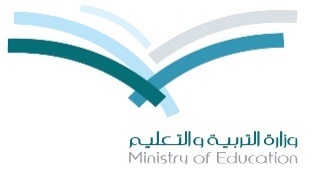 اسم الطالبة:.....................                                    الادارة العامة للتربية والتعليم بمدينة ينبعالصف:.........المستوى.......                                             الثانوية الثامنة بينبع البحرالفقراتالإجابة1-تقوم فكرة جبل الجليد على أن المشكلة الحقيقية هي الجزء غير الظاهر لنا . 2- الأعمال الروتينية و المتكررة لا تحتاج منا إلى تخطيط  .                                                 3- صنع القرارات يقوم بها المستشارون أو المرؤوسون في كل مستوى اداري. 4- الاسلوب العلمي في حل المشكلات لا يعتمد على البيانات والأراء ووجهات النظر .    5- المشكلات المتفاقمة هي التي تتسع بسبب عدم حلها . 6- من القواعد الاساسية للعصف الذهني طرح عدد قليل من الأفكار .	7- القرارات الدورية هي القرارات التي يكون متخذ القرار فيها لديه فكرة عن وقت حدوث المشكلة           8- إدراك المشكلة وتحديدها من خطوات حل المشكلات .9- من أسباب الفشل في حل المشكلات عدم كفاية المعلومات التي تم جمعها. 10- الإدارة علم وفن، فالفن يقوم المهارة في الأداء والعلم المعرفة المنظمة تقوم على الملاحظة والتجربة.تنقسم انواع المشكلات من حيث تطورها إلى :تنقسم انواع المشكلات من حيث تطورها إلى :تنقسم انواع المشكلات من حيث تطورها إلى :مشكلة متفاقمة ،متلاشية ، ثابتةمشكلة حديثة ، قديمةمشكلة مفاجئة ،متوقعةمن أغراض ودواعي التخطيط :من أغراض ودواعي التخطيط :من أغراض ودواعي التخطيط :التخطيط من أجل أداء جديد .التخطيط لحل مشكلةكل ماسبق---------- إدارة اوجه النشاط في المنظمات التي تقدم خدماتها إلى فئات خاصة ولاتهدف إلى تحقيق الربح :---------- إدارة اوجه النشاط في المنظمات التي تقدم خدماتها إلى فئات خاصة ولاتهدف إلى تحقيق الربح :---------- إدارة اوجه النشاط في المنظمات التي تقدم خدماتها إلى فئات خاصة ولاتهدف إلى تحقيق الربح :إدارة الهيئات والمنظمات المتخصصةالإدارة العامةإدارة المؤسسات العامةمن استراتيجيات حل المشكلات القضاء على المشكلة 100%من استراتيجيات حل المشكلات القضاء على المشكلة 100%من استراتيجيات حل المشكلات القضاء على المشكلة 100%التخفيفالتجفيفالتكيفخطة التحول الوطني 2030م تعتبر من الخططخطة التحول الوطني 2030م تعتبر من الخططخطة التحول الوطني 2030م تعتبر من الخططa ) قصيرة الأجلb) طويلة الأجلc) متوسط الأجل